Zawartość opracowania: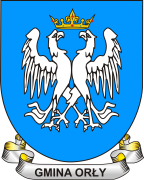 